ALCOHOLIC BEVERAGE CONTROL BOARDOF THE CITY OF NEW ORLEANSAGENDASALES TAX HEARINGTUESDAY, APRIL 16, 202411:30 A.M.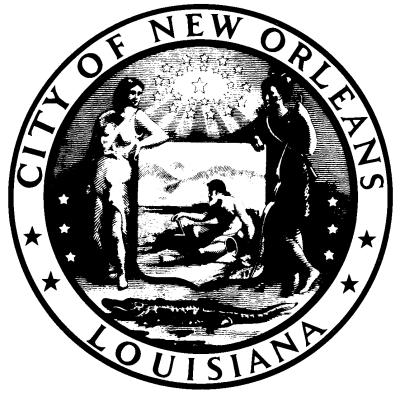 HEARING OFFICERLISA MANNINGALCOHOLIC BEVERAGE CONTROL BOARD CLERKANGELA G. SARKERHEARING NUMBER: 01-24 (TX), DISTRICT (B) HARRIS/EXPOSÉPERMITTEE: VYBES INTERNATIONAL GROUP, LLC d/b/a VYBES NATION ADDRESS: 1681 RELIGIOUS STREET, NEW ORLEANS, LA 70130 LICENSE NO. SUBMITTED: JANUARY 19, 2024 Allegations:Sales of Alcohol Without License-Delinquent ABO 2023-2024 = Total (8 months)New Orleans City Code Section 10-47. Permit prerequisite to engaging in business. It shall be unlawful for any person to sell, offer for sale, import, manufacture, distill, rectify or have in possession, for sale, handling, storage or distribution, either at wholesale, retail or otherwise, any alcoholic beverage or to engage in the business of dealer without first having obtained from the department of safety and permits a permit to engage in such business or a temporary number as provided in section 10-108.             RECOMMENDATIONS:HEARING NUMBER: 03-24 (TX), DISTRICT (C) KING/QUINNPERMITTEE: BOURBON STREET, INC. d/b/a MANGO MANGOADDRESS: 400 BOURBON STREET, NEW ORLEANS, LA 70130 LICENSE NO. SUBMITTED: FEBRUARY 19, 2024 Allegations:Sales of Alcohol Without License-Delinquent ABO 2023-2024 = Total (9 months)New Orleans City Code Section 10-47. Permit prerequisite to engaging in business. It shall be unlawful for any person to sell, offer for sale, import, manufacture, distill, rectify or have in possession, for sale, handling, storage or distribution, either at wholesale, retail or otherwise, any alcoholic beverage or to engage in the business of dealer without first having obtained from the department of safety and permits a permit to engage in such business or a temporary number as provided in section 10-108.             RECOMMENDATIONS:HEARING NUMBER: 04-24 (TX), DISTRICT (B) HARRIS/EXPOSÉPERMITTEE: HARRIS CUISINE, LLC d/b/a MANGO LILETTEADDRESS: 3637 MAGAZINE STREET, NEW ORLEANS, LA 70115 LICENSE NO. SUBMITTED: MARCH 18, 2024 Allegations:Sales of Alcohol Without License-Delinquent ABO 2023-2024 = Total (8 months)New Orleans City Code Section 10-47. Permit prerequisite to engaging in business. It shall be unlawful for any person to sell, offer for sale, import, manufacture, distill, rectify or have in possession, for sale, handling, storage or distribution, either at wholesale, retail or otherwise, any alcoholic beverage or to engage in the business of dealer without first having obtained from the department of safety and permits a permit to engage in such business or a temporary number as provided in section 10-108.             RECOMMENDATIONS:HEARING NUMBER: 05-24 (TX), DISTRICT (B) HARRIS/EXPOSÉPERMITTEE: BOOTLEG DISTILLATION, LLC d/b/a BOOTLEG DISTILLATIONADDRESS: 3918 GRAVIER STREET, NEW ORLEANS, LA 70119 LICENSE NO. SUBMITTED: MARCH 18, 2024 Allegations: Sales of Alcohol Without License-Delinquent ABO 2019-2020 (2 months), 2020-2021 (12 months), 2021-2022 (12 months), 2022-2023 (12 months), 2023-2024 (8 months) = 46 monthsNew Orleans City Code Section 10-47. Permit prerequisite to engaging in business. It shall be unlawful for any person to sell, offer for sale, import, manufacture, distill, rectify or have in possession, for sale, handling, storage or distribution, either at wholesale, retail or otherwise, any alcoholic beverage or to engage in the business of dealer without first having obtained from the department of safety and permits a permit to engage in such business or a temporary number as provided in section 10-108.             RECOMMENDATIONS:HEARING NUMBER: 06-24 (TX), DISTRICT (C) KING/QUINNPERMITTEE: JAXSON GROUP NOLA, LLC d/b/a THE JAXSON ON THE RIVERADDRESS: 620 DECATUR STREET, SUITE 2B, NEW ORLEANS, LA 70130 LICENSE NO. SUBMITTED: MARCH 18, 2024 Allegations:Sales of Alcohol Without License-Delinquent ABO 2022-2023 (10 months)New Orleans City Code Section 10-47. Permit prerequisite to engaging in business. It shall be unlawful for any person to sell, offer for sale, import, manufacture, distill, rectify or have in possession, for sale, handling, storage or distribution, either at wholesale, retail or otherwise, any alcoholic beverage or to engage in the business of dealer without first having obtained from the department of safety and permits a permit to engage in such business or a temporary number as provided in section 10-108.             RECOMMENDATIONS:HEARING NUMBER: 07-24 (TX), DISTRICT (B) HARRIS/EXPOSÉPERMITTEE: FIVE HAPPINESS, INC. d/b/a FIVE HAPPINESS RESTAURANTADDRESS: 3605 SOUTH CARROLLTON AVENUE, NEW ORLEANS, LA 70118 LICENSE NO. SUBMITTED: MARCH 18, 2024 Allegations:Sales of Alcohol Without License-Delinquent ABO 2023-2024 (5 months)New Orleans City Code Section 10-47. Permit prerequisite to engaging in business. It shall be unlawful for any person to sell, offer for sale, import, manufacture, distill, rectify or have in possession, for sale, handling, storage or distribution, either at wholesale, retail or otherwise, any alcoholic beverage or to engage in the business of dealer without first having obtained from the department of safety and permits a permit to engage in such business or a temporary number as provided in section 10-108.             RECOMMENDATIONS:HEARING NUMBER: 08-24 (TX), DISTRICT (B) HARRIS/EXPOSÉPERMITTEE: YEUNGZHENG d/b/a SAKE CAFÉ IIADDRESS: 2830 MAGAZINE STREET, NEW ORLEANS, LA 70115 LICENSE NO. SUBMITTED: MARCH 18, 2024 Allegations:Sales of Alcohol Without License-Delinquent ABO 2023-2024 (5 months)New Orleans City Code Section 10-47. Permit prerequisite to engaging in business. It shall be unlawful for any person to sell, offer for sale, import, manufacture, distill, rectify or have in possession, for sale, handling, storage or distribution, either at wholesale, retail or otherwise, any alcoholic beverage or to engage in the business of dealer without first having obtained from the department of safety and permits a permit to engage in such business or a temporary number as provided in section 10-108.             RECOMMENDATIONS:ADJOURNMENT